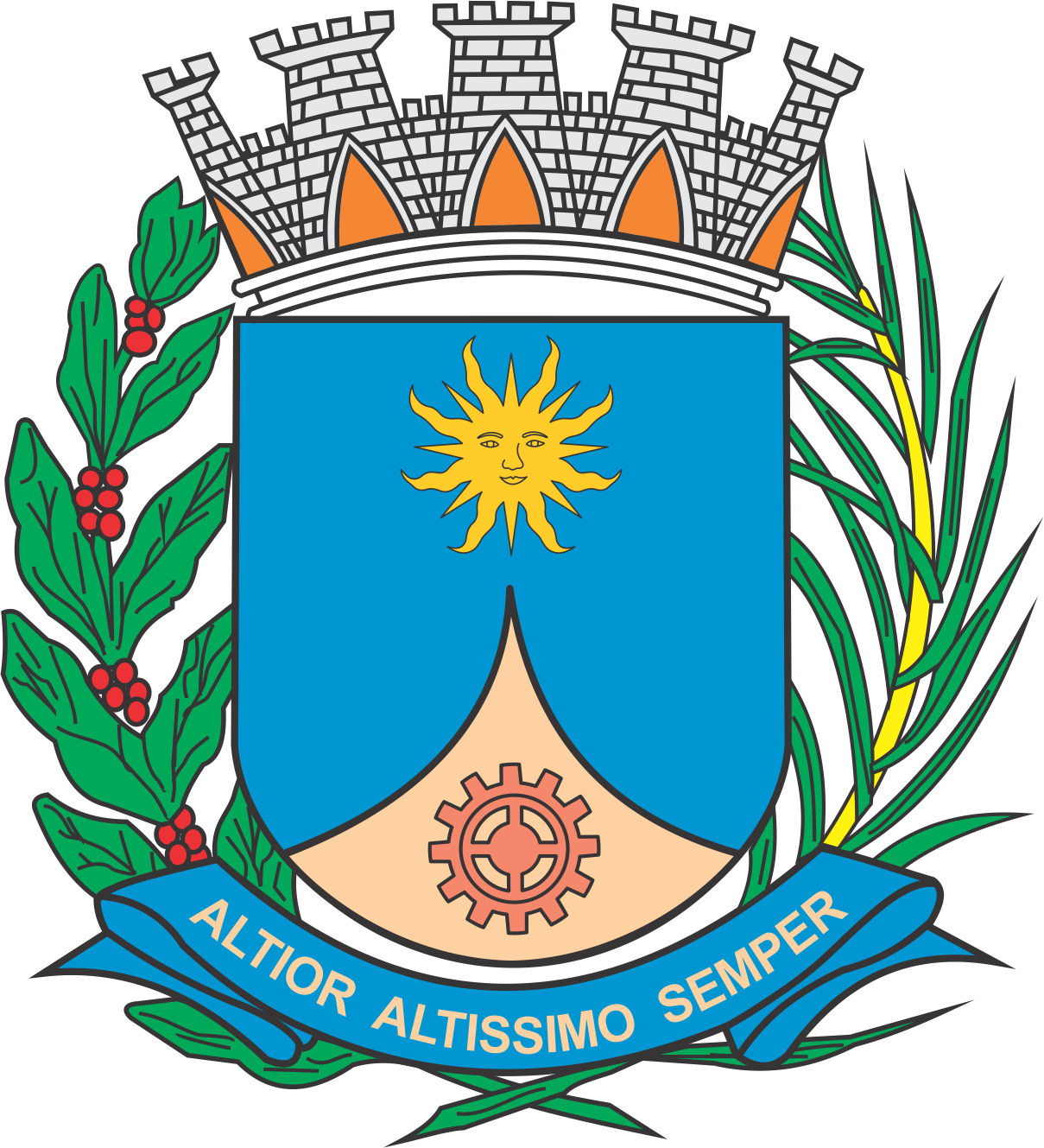 CÂMARA MUNICIPAL DE ARARAQUARAAUTÓGRAFO NÚMERO 031/18PROJETO DE LEI NÚMERO 032/18Dispõe sobre a abertura de Crédito Adicional Especial e dá outras providências.		Art. 1º Fica o Poder Executivo autorizado a abrir um Crédito Adicional Especial no valor de R$ 567.110,58 (quinhentos e sessenta e sete mil, cento e dez reais e cinquenta e oito centavos), para adequar a Lei nº 9.145, de 06 de dezembro de 2017 (Lei Orçamentária Anual - LOA), às despesas com locação de imóveis e indenizações e restituições, conforme demonstrativo abaixo:		Art. 2º O crédito autorizado no art. 1º será coberto com os recursos provenientes de anulações parciais de dotações orçamentárias vigentes e abaixo especificadas:		Art. 3º Fica incluso o presente crédito adicional especial na Lei nº 9.138, de 29 de novembro de 2017 (Plano Plurianual - PPA), na Lei nº 9.008, de 22 de junho de 2017 (Lei de Diretrizes Orçamentárias - LDO), e na Lei nº 9.145, de 06 de dezembro de 2017 (Lei Orçamentária Anual - LOA).		Art. 4º Esta lei entra em vigor na data de sua publicação.		CÂMARA MUNICIPAL DE ARARAQUARA, aos 07 (sete) dias do mês de fevereiro do ano de 2018 (dois mil e dezoito).JÉFERSON YASHUDA FARMACÊUTICOPresidente02PODER EXECUTIVOPODER EXECUTIVOPODER EXECUTIVOPODER EXECUTIVOPODER EXECUTIVO02.02GABINETE DO PREFEITOGABINETE DO PREFEITOGABINETE DO PREFEITOGABINETE DO PREFEITOGABINETE DO PREFEITO02.02.01COORDENADORIA EXECUTIVA DE GABINETECOORDENADORIA EXECUTIVA DE GABINETECOORDENADORIA EXECUTIVA DE GABINETECOORDENADORIA EXECUTIVA DE GABINETECOORDENADORIA EXECUTIVA DE GABINETEFUNCIONAL PROGRAMÁTICAFUNCIONAL PROGRAMÁTICAFUNCIONAL PROGRAMÁTICAFUNCIONAL PROGRAMÁTICAFUNCIONAL PROGRAMÁTICAFUNCIONAL PROGRAMÁTICA0808ASSISTÊNCIA SOCIALASSISTÊNCIA SOCIALASSISTÊNCIA SOCIALASSISTÊNCIA SOCIAL08.24308.243ASSISTÊNCIA A CRIANÇA E AO ADOLESCENTEASSISTÊNCIA A CRIANÇA E AO ADOLESCENTEASSISTÊNCIA A CRIANÇA E AO ADOLESCENTEASSISTÊNCIA A CRIANÇA E AO ADOLESCENTE08.243.004108.243.0041PROGRAMA INCLUSÃO SOCIAL E CIDADANIAPROGRAMA INCLUSÃO SOCIAL E CIDADANIAPROGRAMA INCLUSÃO SOCIAL E CIDADANIAPROGRAMA INCLUSÃO SOCIAL E CIDADANIA08.243.0041.208.243.0041.2ATIVIDADEATIVIDADEATIVIDADEATIVIDADE08.243.0041.2.20208.243.0041.2.202CONSELHO TUTELARCONSELHO TUTELARR$18.752,58CATEGORIA ECONÔMICACATEGORIA ECONÔMICACATEGORIA ECONÔMICACATEGORIA ECONÔMICACATEGORIA ECONÔMICACATEGORIA ECONÔMICA3.3.90.36OUTROS SERVIÇOS DE TERCEIROS – PESSOA FÍSICAOUTROS SERVIÇOS DE TERCEIROS – PESSOA FÍSICAOUTROS SERVIÇOS DE TERCEIROS – PESSOA FÍSICAR$18.752,58FONTE DE RECURSOFONTE DE RECURSOFONTE DE RECURSO01 - TESOURO01 - TESOURO01 - TESOURO02PODER EXECUTIVOPODER EXECUTIVOPODER EXECUTIVOPODER EXECUTIVOPODER EXECUTIVO02.06SECRETARIA MUNICIPAL DE GESTÃO E FINANÇASSECRETARIA MUNICIPAL DE GESTÃO E FINANÇASSECRETARIA MUNICIPAL DE GESTÃO E FINANÇASSECRETARIA MUNICIPAL DE GESTÃO E FINANÇASSECRETARIA MUNICIPAL DE GESTÃO E FINANÇAS02.06.04COORDENADORIA EXECUTIVA FINANCEIRACOORDENADORIA EXECUTIVA FINANCEIRACOORDENADORIA EXECUTIVA FINANCEIRACOORDENADORIA EXECUTIVA FINANCEIRACOORDENADORIA EXECUTIVA FINANCEIRAFUNCIONAL PROGRAMÁTICAFUNCIONAL PROGRAMÁTICAFUNCIONAL PROGRAMÁTICAFUNCIONAL PROGRAMÁTICAFUNCIONAL PROGRAMÁTICAFUNCIONAL PROGRAMÁTICA2828ENCARGOS ESPECIAISENCARGOS ESPECIAISENCARGOS ESPECIAISENCARGOS ESPECIAIS28.84628.846OUTROS ENCARGOS ESPECIAISOUTROS ENCARGOS ESPECIAISOUTROS ENCARGOS ESPECIAISOUTROS ENCARGOS ESPECIAIS28.846.000028.846.0000ENCARGOS ESPECIAISENCARGOS ESPECIAISENCARGOS ESPECIAISENCARGOS ESPECIAIS28.846.0000.028.846.0000.0OPERAÇÃO ESPECIALOPERAÇÃO ESPECIALOPERAÇÃO ESPECIALOPERAÇÃO ESPECIAL28.846.0000.0.01028.846.0000.0.010ENCARGOS ESPECIAISENCARGOS ESPECIAISR$410.000,00CATEGORIA ECONÔMICACATEGORIA ECONÔMICACATEGORIA ECONÔMICACATEGORIA ECONÔMICACATEGORIA ECONÔMICACATEGORIA ECONÔMICA3.3.90.93INDENIZANÇÕES E RESTITUIÇÕESINDENIZANÇÕES E RESTITUIÇÕESINDENIZANÇÕES E RESTITUIÇÕESR$410.000,00FONTE DE RECURSOFONTE DE RECURSOFONTE DE RECURSO01 - TESOURO01 - TESOURO01 - TESOURO02.06.05COORDENADORIA EXECUTIVA DE ADIMINSTRAÇÃOCOORDENADORIA EXECUTIVA DE ADIMINSTRAÇÃOCOORDENADORIA EXECUTIVA DE ADIMINSTRAÇÃOCOORDENADORIA EXECUTIVA DE ADIMINSTRAÇÃOCOORDENADORIA EXECUTIVA DE ADIMINSTRAÇÃOFUNCIONAL PROGRAMÁTICAFUNCIONAL PROGRAMÁTICAFUNCIONAL PROGRAMÁTICAFUNCIONAL PROGRAMÁTICAFUNCIONAL PROGRAMÁTICAFUNCIONAL PROGRAMÁTICA0404ADMINISTRAÇÃOADMINISTRAÇÃOADMINISTRAÇÃOADMINISTRAÇÃO04.12204.122ADMINISTRAÇÃO GERALADMINISTRAÇÃO GERALADMINISTRAÇÃO GERALADMINISTRAÇÃO GERAL04.122.005504.122.0055GESTÃO DOCUMENTAL, TRANSPARÊNCIA E CONTROLE POPULARGESTÃO DOCUMENTAL, TRANSPARÊNCIA E CONTROLE POPULARGESTÃO DOCUMENTAL, TRANSPARÊNCIA E CONTROLE POPULARGESTÃO DOCUMENTAL, TRANSPARÊNCIA E CONTROLE POPULAR04.122.0055.204.122.0055.2ATIVIDADEATIVIDADEATIVIDADEATIVIDADE04.122.0055.2.01704.122.0055.2.017MANUTENÇÃO DAS ATIVIDADESMANUTENÇÃO DAS ATIVIDADESR$71.500,00CATEGORIA ECONÔMICACATEGORIA ECONÔMICACATEGORIA ECONÔMICACATEGORIA ECONÔMICACATEGORIA ECONÔMICACATEGORIA ECONÔMICA3.3.90.36OUTROS SERVIÇOS DE TERCEIROS – PESSOA FÍSICAOUTROS SERVIÇOS DE TERCEIROS – PESSOA FÍSICAOUTROS SERVIÇOS DE TERCEIROS – PESSOA FÍSICAR$71.500,00FONTE DE RECURSOFONTE DE RECURSOFONTE DE RECURSO01 - TESOURO01 - TESOURO01 - TESOUROFUNCIONAL PROGRAMÁTICAFUNCIONAL PROGRAMÁTICAFUNCIONAL PROGRAMÁTICAFUNCIONAL PROGRAMÁTICAFUNCIONAL PROGRAMÁTICAFUNCIONAL PROGRAMÁTICA0404ADMINISTRAÇÃOADMINISTRAÇÃOADMINISTRAÇÃOADMINISTRAÇÃO04.12204.122ADMINISTRAÇÃO GERALADMINISTRAÇÃO GERALADMINISTRAÇÃO GERALADMINISTRAÇÃO GERAL04.122.005604.122.0056MODERNIZAÇÃO DOS SERVIÇOS ADMINISTRATIVOSMODERNIZAÇÃO DOS SERVIÇOS ADMINISTRATIVOSMODERNIZAÇÃO DOS SERVIÇOS ADMINISTRATIVOSMODERNIZAÇÃO DOS SERVIÇOS ADMINISTRATIVOS04.122.0056.204.122.0056.2ATIVIDADEATIVIDADEATIVIDADEATIVIDADE04.122.0056.2.13104.122.0056.2.131POSTO DE ATENDIMENTO DE BUENO DE ANDRADAPOSTO DE ATENDIMENTO DE BUENO DE ANDRADAR$4.542,23CATEGORIA ECONÔMICACATEGORIA ECONÔMICACATEGORIA ECONÔMICACATEGORIA ECONÔMICACATEGORIA ECONÔMICACATEGORIA ECONÔMICA3.3.90.36OUTROS SERVIÇOS DE TERCEIROS – PESSOA FÍSICAOUTROS SERVIÇOS DE TERCEIROS – PESSOA FÍSICAOUTROS SERVIÇOS DE TERCEIROS – PESSOA FÍSICAR$4.542,23FONTE DE RECURSOFONTE DE RECURSOFONTE DE RECURSO01 - TESOURO01 - TESOURO01 - TESOUROFUNCIONAL PROGRAMÁTICAFUNCIONAL PROGRAMÁTICAFUNCIONAL PROGRAMÁTICAFUNCIONAL PROGRAMÁTICAFUNCIONAL PROGRAMÁTICAFUNCIONAL PROGRAMÁTICA0404ADMINISTRAÇÃOADMINISTRAÇÃOADMINISTRAÇÃOADMINISTRAÇÃO04.12204.122ADMINISTRAÇÃO GERALADMINISTRAÇÃO GERALADMINISTRAÇÃO GERALADMINISTRAÇÃO GERAL04.122.005604.122.0056MODERNIZAÇÃO DOS SERVIÇOS ADMINISTRATIVOSMODERNIZAÇÃO DOS SERVIÇOS ADMINISTRATIVOSMODERNIZAÇÃO DOS SERVIÇOS ADMINISTRATIVOSMODERNIZAÇÃO DOS SERVIÇOS ADMINISTRATIVOS04.122.0056.204.122.0056.2ATIVIDADEATIVIDADEATIVIDADEATIVIDADE04.122.0056.2.13204.122.0056.2.132POSTO DE ATENDIMENTO DA VILA XAVIERPOSTO DE ATENDIMENTO DA VILA XAVIERR$31.515,77CATEGORIA ECONÔMICACATEGORIA ECONÔMICACATEGORIA ECONÔMICACATEGORIA ECONÔMICACATEGORIA ECONÔMICACATEGORIA ECONÔMICA3.3.90.36OUTROS SERVIÇOS DE TERCEIROS – PESSOA FÍSICAOUTROS SERVIÇOS DE TERCEIROS – PESSOA FÍSICAOUTROS SERVIÇOS DE TERCEIROS – PESSOA FÍSICAR$31.515,77FONTE DE RECURSOFONTE DE RECURSOFONTE DE RECURSO01 - TESOURO01 - TESOURO01 - TESOURO02.05SECRETARIA MUNICIPAL DE PLANEJAMENTO E PARTICIPAÇÃO POPULARSECRETARIA MUNICIPAL DE PLANEJAMENTO E PARTICIPAÇÃO POPULARSECRETARIA MUNICIPAL DE PLANEJAMENTO E PARTICIPAÇÃO POPULARSECRETARIA MUNICIPAL DE PLANEJAMENTO E PARTICIPAÇÃO POPULARSECRETARIA MUNICIPAL DE PLANEJAMENTO E PARTICIPAÇÃO POPULAR02.05.03COORDENADORIA EXECUTIVA DE PARTICIPAÇÃO POPULARCOORDENADORIA EXECUTIVA DE PARTICIPAÇÃO POPULARCOORDENADORIA EXECUTIVA DE PARTICIPAÇÃO POPULARCOORDENADORIA EXECUTIVA DE PARTICIPAÇÃO POPULARCOORDENADORIA EXECUTIVA DE PARTICIPAÇÃO POPULARFUNCIONAL PROGRAMÁTICAFUNCIONAL PROGRAMÁTICAFUNCIONAL PROGRAMÁTICAFUNCIONAL PROGRAMÁTICAFUNCIONAL PROGRAMÁTICAFUNCIONAL PROGRAMÁTICA0404ADMINISTRAÇÃOADMINISTRAÇÃOADMINISTRAÇÃOADMINISTRAÇÃO04.12204.122ADMINISTRAÇÃO GERALADMINISTRAÇÃO GERALADMINISTRAÇÃO GERALADMINISTRAÇÃO GERAL04.122.010204.122.0102ORÇAMENTO PARTICIPATIVOORÇAMENTO PARTICIPATIVOORÇAMENTO PARTICIPATIVOORÇAMENTO PARTICIPATIVO04.122.0102.204.122.0102.2ATIVIDADEATIVIDADEATIVIDADEATIVIDADE04.122.0102.2.01704.122.0102.2.017MANUTENÇÃO DAS ATIVIDADESMANUTENÇÃO DAS ATIVIDADESR$30.800,00CATEGORIA ECONÔMICACATEGORIA ECONÔMICACATEGORIA ECONÔMICACATEGORIA ECONÔMICACATEGORIA ECONÔMICACATEGORIA ECONÔMICA3.3.90.36OUTROS SERVIÇOS DE TERCEIROS – PESSOA FÍSICAOUTROS SERVIÇOS DE TERCEIROS – PESSOA FÍSICAOUTROS SERVIÇOS DE TERCEIROS – PESSOA FÍSICAR$30.800,00FONTE DE RECURSOFONTE DE RECURSOFONTE DE RECURSO01 - TESOURO01 - TESOURO01 - TESOURO02PODER EXECUTIVOPODER EXECUTIVOPODER EXECUTIVOPODER EXECUTIVOPODER EXECUTIVO02.02GABINETE DO PREFEITOGABINETE DO PREFEITOGABINETE DO PREFEITOGABINETE DO PREFEITOGABINETE DO PREFEITO02.02.01COORDENADORIA EXECUTIVA DE GABINETECOORDENADORIA EXECUTIVA DE GABINETECOORDENADORIA EXECUTIVA DE GABINETECOORDENADORIA EXECUTIVA DE GABINETECOORDENADORIA EXECUTIVA DE GABINETEFUNCIONAL PROGRAMÁTICAFUNCIONAL PROGRAMÁTICAFUNCIONAL PROGRAMÁTICAFUNCIONAL PROGRAMÁTICAFUNCIONAL PROGRAMÁTICAFUNCIONAL PROGRAMÁTICA0808ASSISTÊNCIA SOCIALASSISTÊNCIA SOCIALASSISTÊNCIA SOCIALASSISTÊNCIA SOCIAL08.24308.243ASSISTÊNCIA A CRIANÇA E AO ADOLESCENTEASSISTÊNCIA A CRIANÇA E AO ADOLESCENTEASSISTÊNCIA A CRIANÇA E AO ADOLESCENTEASSISTÊNCIA A CRIANÇA E AO ADOLESCENTE08.243.004108.243.0041PROGRAMA INCLUSÃO SOCIAL E CIDADANIAPROGRAMA INCLUSÃO SOCIAL E CIDADANIAPROGRAMA INCLUSÃO SOCIAL E CIDADANIAPROGRAMA INCLUSÃO SOCIAL E CIDADANIA08.243.0041.208.243.0041.2ATIVIDADEATIVIDADEATIVIDADEATIVIDADE08.243.0041.2.20208.243.0041.2.202CONSELHO TUTELARCONSELHO TUTELARR$18.752,58CATEGORIA ECONÔMICACATEGORIA ECONÔMICACATEGORIA ECONÔMICACATEGORIA ECONÔMICACATEGORIA ECONÔMICACATEGORIA ECONÔMICA3.3.90.39OUTROS SERVIÇOS DE TERCEIROS – PESSOA JURÍDICAOUTROS SERVIÇOS DE TERCEIROS – PESSOA JURÍDICAOUTROS SERVIÇOS DE TERCEIROS – PESSOA JURÍDICAR$18.752,58FONTE DE RECURSOFONTE DE RECURSOFONTE DE RECURSO01 - TESOURO01 - TESOURO01 - TESOURO02.06SECRETARIA MUNICIPAL DE GESTÃO E FINANÇASSECRETARIA MUNICIPAL DE GESTÃO E FINANÇASSECRETARIA MUNICIPAL DE GESTÃO E FINANÇASSECRETARIA MUNICIPAL DE GESTÃO E FINANÇASSECRETARIA MUNICIPAL DE GESTÃO E FINANÇAS02.06.04COORDENADORIA EXECUTIVA FINANCEIRACOORDENADORIA EXECUTIVA FINANCEIRACOORDENADORIA EXECUTIVA FINANCEIRACOORDENADORIA EXECUTIVA FINANCEIRACOORDENADORIA EXECUTIVA FINANCEIRAFUNCIONAL PROGRAMÁTICAFUNCIONAL PROGRAMÁTICAFUNCIONAL PROGRAMÁTICAFUNCIONAL PROGRAMÁTICAFUNCIONAL PROGRAMÁTICAFUNCIONAL PROGRAMÁTICA2828ENCARGOS ESPECIAISENCARGOS ESPECIAISENCARGOS ESPECIAISENCARGOS ESPECIAIS28.84628.846OUTROS ENCARGOS ESPECIAISOUTROS ENCARGOS ESPECIAISOUTROS ENCARGOS ESPECIAISOUTROS ENCARGOS ESPECIAIS28.846.000028.846.0000ENCARGOS ESPECIAISENCARGOS ESPECIAISENCARGOS ESPECIAISENCARGOS ESPECIAIS28.846.0000.028.846.0000.0OPERAÇÃO ESPECIALOPERAÇÃO ESPECIALOPERAÇÃO ESPECIALOPERAÇÃO ESPECIAL28.846.0000.0.01028.846.0000.0.010ENCARGOS ESPECIAISENCARGOS ESPECIAISR$410.000,00CATEGORIA ECONÔMICACATEGORIA ECONÔMICACATEGORIA ECONÔMICACATEGORIA ECONÔMICACATEGORIA ECONÔMICACATEGORIA ECONÔMICA4.6.90.71PRINCIPAL DA DÍVIDA CONTRATUAL RESGATADAPRINCIPAL DA DÍVIDA CONTRATUAL RESGATADAPRINCIPAL DA DÍVIDA CONTRATUAL RESGATADAR$410.000,00FONTE DE RECURSOFONTE DE RECURSOFONTE DE RECURSO01 - TESOURO01 - TESOURO01 - TESOURO02.06.05COORDENADORIA EXECUTIVA DE ADIMINSTRAÇÃOCOORDENADORIA EXECUTIVA DE ADIMINSTRAÇÃOCOORDENADORIA EXECUTIVA DE ADIMINSTRAÇÃOCOORDENADORIA EXECUTIVA DE ADIMINSTRAÇÃOCOORDENADORIA EXECUTIVA DE ADIMINSTRAÇÃOFUNCIONAL PROGRAMÁTICAFUNCIONAL PROGRAMÁTICAFUNCIONAL PROGRAMÁTICAFUNCIONAL PROGRAMÁTICAFUNCIONAL PROGRAMÁTICAFUNCIONAL PROGRAMÁTICA0404ADMINISTRAÇÃOADMINISTRAÇÃOADMINISTRAÇÃOADMINISTRAÇÃO04.12204.122ADMINISTRAÇÃO GERALADMINISTRAÇÃO GERALADMINISTRAÇÃO GERALADMINISTRAÇÃO GERAL04.122.005504.122.0055GESTÃO DOCUMENTAL, TRANSPARÊNCIA E CONTROLE POPULARGESTÃO DOCUMENTAL, TRANSPARÊNCIA E CONTROLE POPULARGESTÃO DOCUMENTAL, TRANSPARÊNCIA E CONTROLE POPULARGESTÃO DOCUMENTAL, TRANSPARÊNCIA E CONTROLE POPULAR04.122.0055.204.122.0055.2ATIVIDADEATIVIDADEATIVIDADEATIVIDADE04.122.0055.2.01704.122.0055.2.017MANUTENÇÃO DAS ATIVIDADESMANUTENÇÃO DAS ATIVIDADESR$71.500,00CATEGORIA ECONÔMICACATEGORIA ECONÔMICACATEGORIA ECONÔMICACATEGORIA ECONÔMICACATEGORIA ECONÔMICACATEGORIA ECONÔMICA3.3.90.39OUTROS SERVIÇOS DE TERCEIROS – PESSOA JURÍDICAOUTROS SERVIÇOS DE TERCEIROS – PESSOA JURÍDICAOUTROS SERVIÇOS DE TERCEIROS – PESSOA JURÍDICAR$71.500,00FONTE DE RECURSOFONTE DE RECURSOFONTE DE RECURSO01 - TESOURO01 - TESOURO01 - TESOUROFUNCIONAL PROGRAMÁTICAFUNCIONAL PROGRAMÁTICAFUNCIONAL PROGRAMÁTICAFUNCIONAL PROGRAMÁTICAFUNCIONAL PROGRAMÁTICAFUNCIONAL PROGRAMÁTICA0404ADMINISTRAÇÃOADMINISTRAÇÃOADMINISTRAÇÃOADMINISTRAÇÃO04.12204.122ADMINISTRAÇÃO GERALADMINISTRAÇÃO GERALADMINISTRAÇÃO GERALADMINISTRAÇÃO GERAL04.122.005604.122.0056MODERNIZAÇÃO DOS SERVIÇOS ADMINISTRATIVOSMODERNIZAÇÃO DOS SERVIÇOS ADMINISTRATIVOSMODERNIZAÇÃO DOS SERVIÇOS ADMINISTRATIVOSMODERNIZAÇÃO DOS SERVIÇOS ADMINISTRATIVOS04.122.0056.204.122.0056.2ATIVIDADEATIVIDADEATIVIDADEATIVIDADE04.122.0056.2.13104.122.0056.2.131POSTO DE ATENDIMENTO DE BUENO DE ANDRADAPOSTO DE ATENDIMENTO DE BUENO DE ANDRADAR$4.542,23CATEGORIA ECONÔMICACATEGORIA ECONÔMICACATEGORIA ECONÔMICACATEGORIA ECONÔMICACATEGORIA ECONÔMICACATEGORIA ECONÔMICA3.3.90.39OUTROS SERVIÇOS DE TERCEIROS – PESSOA JURÍDICAOUTROS SERVIÇOS DE TERCEIROS – PESSOA JURÍDICAOUTROS SERVIÇOS DE TERCEIROS – PESSOA JURÍDICAR$4.542,23FONTE DE RECURSOFONTE DE RECURSOFONTE DE RECURSO01 - TESOURO01 - TESOURO01 - TESOUROFUNCIONAL PROGRAMÁTICAFUNCIONAL PROGRAMÁTICAFUNCIONAL PROGRAMÁTICAFUNCIONAL PROGRAMÁTICAFUNCIONAL PROGRAMÁTICAFUNCIONAL PROGRAMÁTICA0404ADMINISTRAÇÃOADMINISTRAÇÃOADMINISTRAÇÃOADMINISTRAÇÃO04.12204.122ADMINISTRAÇÃO GERALADMINISTRAÇÃO GERALADMINISTRAÇÃO GERALADMINISTRAÇÃO GERAL04.122.005604.122.0056MODERNIZAÇÃO DOS SERVIÇOS ADMINISTRATIVOSMODERNIZAÇÃO DOS SERVIÇOS ADMINISTRATIVOSMODERNIZAÇÃO DOS SERVIÇOS ADMINISTRATIVOSMODERNIZAÇÃO DOS SERVIÇOS ADMINISTRATIVOS04.122.0056.204.122.0056.2ATIVIDADEATIVIDADEATIVIDADEATIVIDADE04.122.0056.2.13204.122.0056.2.132POSTO DE ATENDIMENTO DA VILA XAVIERPOSTO DE ATENDIMENTO DA VILA XAVIERR$31.515,77CATEGORIA ECONÔMICACATEGORIA ECONÔMICACATEGORIA ECONÔMICACATEGORIA ECONÔMICACATEGORIA ECONÔMICACATEGORIA ECONÔMICA3.3.90.39OUTROS SERVIÇOS DE TERCEIROS – PESSOA JURÍDICAOUTROS SERVIÇOS DE TERCEIROS – PESSOA JURÍDICAOUTROS SERVIÇOS DE TERCEIROS – PESSOA JURÍDICAR$31.515,77FONTE DE RECURSOFONTE DE RECURSOFONTE DE RECURSO01 - TESOURO01 - TESOURO01 - TESOURO02.05SECRETARIA MUNICIPAL DE PLANEJAMENTO E PARTICIPAÇÃO POPULARSECRETARIA MUNICIPAL DE PLANEJAMENTO E PARTICIPAÇÃO POPULARSECRETARIA MUNICIPAL DE PLANEJAMENTO E PARTICIPAÇÃO POPULARSECRETARIA MUNICIPAL DE PLANEJAMENTO E PARTICIPAÇÃO POPULARSECRETARIA MUNICIPAL DE PLANEJAMENTO E PARTICIPAÇÃO POPULAR02.05.03COORDENADORIA EXECUTIVA DE PARTICIPAÇÃO POPULARCOORDENADORIA EXECUTIVA DE PARTICIPAÇÃO POPULARCOORDENADORIA EXECUTIVA DE PARTICIPAÇÃO POPULARCOORDENADORIA EXECUTIVA DE PARTICIPAÇÃO POPULARCOORDENADORIA EXECUTIVA DE PARTICIPAÇÃO POPULARFUNCIONAL PROGRAMÁTICAFUNCIONAL PROGRAMÁTICAFUNCIONAL PROGRAMÁTICAFUNCIONAL PROGRAMÁTICAFUNCIONAL PROGRAMÁTICAFUNCIONAL PROGRAMÁTICA0404ADMINISTRAÇÃOADMINISTRAÇÃOADMINISTRAÇÃOADMINISTRAÇÃO04.12204.122ADMINISTRAÇÃO GERALADMINISTRAÇÃO GERALADMINISTRAÇÃO GERALADMINISTRAÇÃO GERAL04.122.010204.122.0102ORÇAMENTO PARTICIPATIVOORÇAMENTO PARTICIPATIVOORÇAMENTO PARTICIPATIVOORÇAMENTO PARTICIPATIVO04.122.0102.204.122.0102.2ATIVIDADEATIVIDADEATIVIDADEATIVIDADE04.122.0102.2.01704.122.0102.2.017MANUTENÇÃO DAS ATIVIDADESMANUTENÇÃO DAS ATIVIDADESR$30.800,00CATEGORIA ECONÔMICACATEGORIA ECONÔMICACATEGORIA ECONÔMICACATEGORIA ECONÔMICACATEGORIA ECONÔMICACATEGORIA ECONÔMICA3.3.90.39OUTROS SERVIÇOS DE TERCEIROS – PESSOA JURÍDICAOUTROS SERVIÇOS DE TERCEIROS – PESSOA JURÍDICAOUTROS SERVIÇOS DE TERCEIROS – PESSOA JURÍDICAR$30.800,00FONTE DE RECURSOFONTE DE RECURSOFONTE DE RECURSO01 - TESOURO01 - TESOURO01 - TESOURO